附：笔试退费申请表有关要求：请按照以下格式要求上传两张照片（文件名：两个照片文件共同压缩打包，命名为：XX退费申请），发送至qq电子邮箱1403757812@qq.com1、考生打印纸质申请表格空表后用签字笔填写，将填写后的申请表拍照或者扫描上传。2、考生本人手持身份证原件拍照上传。（照片人脸和身份证字样应清晰可辨，样例附后）3、不按规定时间和要求填写笔试退费申请表和上传身份证照片的，不予办理退费事宜。本人手持身份证拍照样例：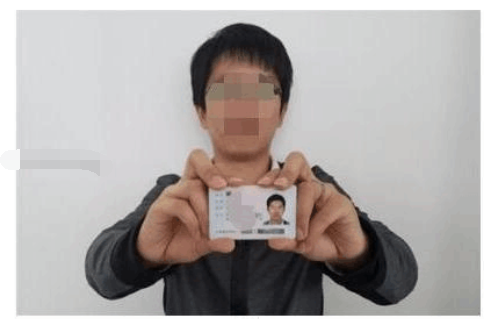 考试名称武汉市公安局2022年第二批招聘警务辅助人员笔试武汉市公安局2022年第二批招聘警务辅助人员笔试武汉市公安局2022年第二批招聘警务辅助人员笔试考生姓名身份证号报考岗位代码联系电话范文：本人因个人原因，经慎重决定，自愿放弃此次辅警招聘笔试。姓名：XXX2023年X月X日范文：本人因个人原因，经慎重决定，自愿放弃此次辅警招聘笔试。姓名：XXX2023年X月X日考生打印纸质后参照范文手写考生打印纸质后参照范文手写身份证复印件粘贴处                                                 年    月    日身份证复印件粘贴处                                                 年    月    日身份证复印件粘贴处                                                 年    月    日身份证复印件粘贴处                                                 年    月    日处理结果：                                                 单位：（盖章）经办人：                                         年    月    日处理结果：                                                 单位：（盖章）经办人：                                         年    月    日处理结果：                                                 单位：（盖章）经办人：                                         年    月    日处理结果：                                                 单位：（盖章）经办人：                                         年    月    日